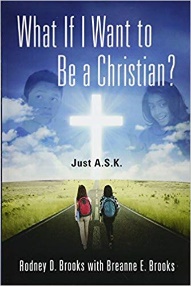 Three Messages From SufferingIn suffering there is also a message of compassion. Jesus said, “for I was hungry and you gave Me food; I was thirsty and you gave Me drink; I was a stranger and you took Me in; I was naked and you clothed Me; I was sick and you visited Me; I was in prison and you came to Me” (Matthew 25:35-36).In suffering there is a message of unity. Jesus prayed “that they all may be one, as You, Father, are in Me, and I in You” (John 17:21). And that’s the way we ought to be as Christians, one in Christ. If you have been born into the family of God, you are a child of God. You are brothers and sisters.Suffering holds a message of comfort. In Second Corinthians we read:Blessed be the God and Father of our Lord Jesus Christ, the Father of mercies and God of all comfort, who comforts us in all our tribulation, that we may be able to comfort those who are in any trouble, with the comfort with which we ourselves are comforted by God. (2 Corinthians 1:3-4)Because tragedy happened to you, it gives you a greater sense of oneness with others who experience tragedy. You can feel for them in that suffering situation. Because we have been comforted through the Word of God, we in turn may be able to comfort others.